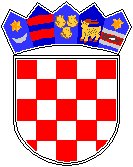  REPUBLIKA HRVATSKA     OSNOVNA ŠKOLAANTUNA BRANKA ŠIMIĆA10040 ZAGREB, Krotovica 15IZJAVAJa, ___________________________________, otac / majka / skrbnik  (upišite vaše ime i prezime)                                     (prekrižite nepotrebno)_____________________________ učenika/ce ___________ razreda OŠ Antuna  ( ime i prezime djeteta)                                           ( razredni odjel)Branka Šimića iz Zagreba, Krotovica 15,  izjavljujem  za gore navedeno dijete:Svojim potpisom potvrđujem da su oba roditelja djeteta zaposlena. Nismo u mogućnosti dijete ostaviti kod kuće pod nadzorom odrasle osobe i, usprkos preporukama HZJZ da djeca ostanu kod kuće, moramo ga/ju dovoditi u školu.Moje dijete će u školu i/ili iz škole dovoditi/odvoditi sljedeće osobe:(Molimo upisati najviše dvije osobe koje se izmjenjuju što je moguće rjeđe)Ukoliko moje dijete za vrijeme nastave dobije simptome koji bi mogli upućivati na COVID-19 (povišena tjelesna temperatura, respiratorni problemi, kašalj, kratki dah), izjavljujem da ću u najkraćem mogućem roku preuzeti moje dijete, te da me se kontaktira na mobilni telefon broj: I_______________________________.Svojim potpisom potvrđujem da sam pročitao/la upute HZJZ za sprječavanje i suzbijanje epidemije COVID-19 za osnovnoškolske ustanove, objavljene na mrežnim stranicama Škole, da sam upoznat/a s njihovim sadržajem i pristajem na njihovu primjenu.U Zagrebu,______________2020.Potpis roditelja/skrbnika:________________________Moje dijete ne boluje od COVID-19 i da nema simptoma te bolesti (povišena tjelesna temperatura, respiratorni problemi, kašalj, kratki dah, ili nije pod rizikom da je moglo biti zaraženo s COVID-19, te nije u samoizolaciji)Nitko u našem kućanstvu, ili našoj obitelji ne boluje od COVID-19 i da nema simptoma te bolesti (povišena tjelesna temperatura, respiratorni problemi, kašalj, kratki dah, ili nije pod rizikom da je moglo biti zaraženo s COVID-19, te nije u samoizolaciji)Ime i prezime                 Srodstvo s djetetom